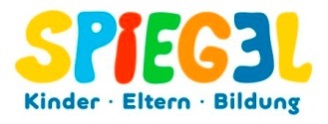  Spiegel Treffpunkt Pfarre Linz-St. FranziskusHerzliche Einladungzum „Offenen-Spieltreff“für Kinder von 0 – 5 Jahre mit Begleitung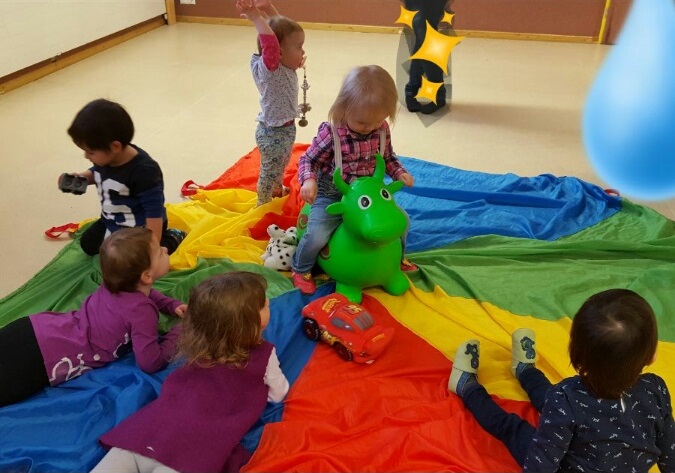 Termine: 15.1.2020, 29.1.2020,                12.2.2020, 26.2.2020,                11.3.2020 & 25.3.2020,                 jeweils mittwochs von 14:30 bis 16:30 UhrUnkostenbeitrag pro Familie beträgt 2 €Beim offenen Treff besteht die Möglichkeit, neue Kontakte mit anderen Familien in unserem Stadtteil zu knüpfen.Wir freuen uns über Ihren Besuch!!!Ulrike Brückner-Grall, Manuela Wieser & Sandra GlückSpiegel Treffpunkt Pfarre St. Franziskus